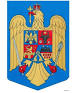                                                     JUDEŢUL BRAŞOV                                                   COMUNA AUGUSTINStr. Lungă nr. 238, AUGUSTIN, cod 507151, Tel/fax: 0374-279816www.primariaaugustin.ro,E-mail: primariaaugustin@yahoo.com					       PRIMAR                                     DISPOZIȚIA Nr.10 din 15.01.2024    privind convocarea în ședință extraordinară a Consiliului local ai comunei Augustin pentru data de 15.ianuarie.2024 orele 11.00Primarul comunei Augustin,jud.BraşovAvând în vedere:- Referatul de aprobare 180/15.01.2024- Având în vedere prevederile art.133 punct.(2)lit.a, din O.U.G 57/2019 privind Codul Administrativ. - Având în vedere prevederile art.134 punct.(3) Data şedinţei consiliului local precizată cu ocazia convocării este stabilită, cu respectarea modului de calcul al termenelor procedurale, prevăzut de art. 181 din Legea nr. 134/2010 privind Codul de procedură civilă, republicată, cu modificările ulterioare, astfel:
  a) în termen de 5 zile de la data comunicării dispoziţiei de convocare pentru şedinţele ordinare;
  b) în termen de 3 zile de la data comunicării dispoziţiei sau documentului de convocare pentru şedinţele extraordinare.
  Având în vedere prevederile art.133 punct.(2) lit.a și art. 196(1)lit.b) din O.U.G 57/2019 privind Codul Administrativ. 
Primarul comunei Augustin,                                                           DISPUNE:Art.1. Se convoacă Consiliului local ai comunei Augustin pentru data de 15.ianuarie 2024.orele 11,00 , pentru ședință extraordinară,în sala de sedinţe a Primăriei Augustin.Art.2. Proiectul ordini de zi este următorul: Proiect de hotărâre  privind aprobarea organizării rețelei școlare pentru anul școlar 2024-2025.Art.3. Secretarul general al comunei Augustin va comunica prezenta dispoziție Instituției Prefectului .PRIMAR				                    SECRETAR GENERAL COMUNĂPORUMB SEBASTIAN NICOLAE		 GARCEA GHEORGHE MIRCE